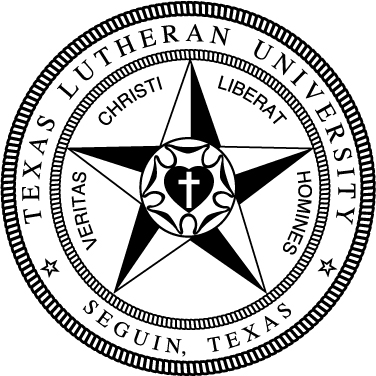 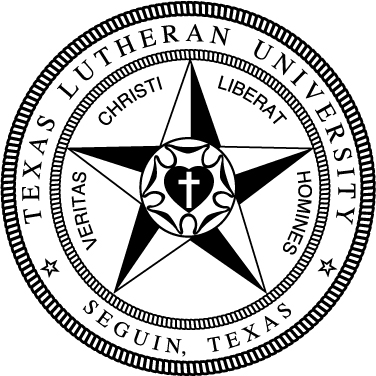 102General EducationGeneral EducationGeneral EducationGeneral EducationGeneral EducationGeneral EducationTake the following Foundation requirements (18 hrs):Take the following Foundation requirements (18 hrs):Take the following Foundation requirements (18 hrs):Take the following Foundation requirements (18 hrs):Take the following Foundation requirements (18 hrs):Take the following Foundation requirements (18 hrs):Basic Quantitative LiteracyBasic Quantitative LiteracyBasic Quantitative LiteracyBasic Quantitative LiteracyBasic Quantitative LiteracyBasic Quantitative LiteracyMATH130 College Math or higherMATH130 College Math or higherMATH130 College Math or higherMATH130 College Math or higherMATH130 College Math or higherCritical Critical Critical Critical Critical Critical FREX134 Exploring the Arts & SciencesFREX134 Exploring the Arts & SciencesFREX134 Exploring the Arts & SciencesFREX134 Exploring the Arts & SciencesFREX134 Exploring the Arts & SciencesEngaging Faith TraditionsEngaging Faith TraditionsEngaging Faith TraditionsEngaging Faith TraditionsEngaging Faith TraditionsEngaging Faith TraditionsTHEO133 Intro to TheologyTHEO133 Intro to TheologyTHEO133 Intro to TheologyTHEO133 Intro to TheologyTHEO133 Intro to TheologyModern LanguageModern LanguageModern LanguageModern LanguageModern LanguageModern LanguageForeign language at 131 level or higher *Foreign language at 131 level or higher *Foreign language at 131 level or higher *Foreign language at 131 level or higher *Foreign language at 131 level or higher *Written CommunicationWritten CommunicationWritten CommunicationWritten CommunicationWritten CommunicationWritten CommunicationCOMP131 Composition ICOMP131 Composition ICOMP131 Composition ICOMP131 Composition ICOMP131 Composition ICOMP132 Composition IICOMP132 Composition IICOMP132 Composition IICOMP132 Composition IICOMP132 Composition II* The language requirement can also be met by a study abroad     program lasting 4 weeks.* The language requirement can also be met by a study abroad     program lasting 4 weeks.* The language requirement can also be met by a study abroad     program lasting 4 weeks.* The language requirement can also be met by a study abroad     program lasting 4 weeks.* The language requirement can also be met by a study abroad     program lasting 4 weeks.* The language requirement can also be met by a study abroad     program lasting 4 weeks.Take the following Distribution requirements (24 hrs):Take the following Distribution requirements (24 hrs):Take the following Distribution requirements (24 hrs):Take the following Distribution requirements (24 hrs):Take the following Distribution requirements (24 hrs):Take the following Distribution requirements (24 hrs):Arts 6 hrs Arts 6 hrs Arts 6 hrs Arts 6 hrs Arts 6 hrs Arts 6 hrs √MUSI 131 Music Theory IMUSI 131 Music Theory IMUSI 131 Music Theory IMUSI 131 Music Theory IMUSI 131 Music Theory I√MUSI 132 Music Theory IIMUSI 132 Music Theory IIMUSI 132 Music Theory IIMUSI 132 Music Theory IIMUSI 132 Music Theory IIHumanities 12 hrs (no more than 2 courses/discipline)Humanities 12 hrs (no more than 2 courses/discipline)Humanities 12 hrs (no more than 2 courses/discipline)Humanities 12 hrs (no more than 2 courses/discipline)Humanities 12 hrs (no more than 2 courses/discipline)Humanities 12 hrs (no more than 2 courses/discipline)Natural Sciences & Math 6 hrs (1 crs w/lab)(2 disciplines)Natural Sciences & Math 6 hrs (1 crs w/lab)(2 disciplines)Natural Sciences & Math 6 hrs (1 crs w/lab)(2 disciplines)Natural Sciences & Math 6 hrs (1 crs w/lab)(2 disciplines)Natural Sciences & Math 6 hrs (1 crs w/lab)(2 disciplines)Natural Sciences & Math 6 hrs (1 crs w/lab)(2 disciplines)Social Sciences 6 hrsSocial Sciences 6 hrsSocial Sciences 6 hrsSocial Sciences 6 hrsSocial Sciences 6 hrsSocial Sciences 6 hrsComplete the following Competencies:Complete the following Competencies:Complete the following Competencies:Complete the following Competencies:Complete the following Competencies:Complete the following Competencies:3 Critical Thinking Courses (T)3 Critical Thinking Courses (T)3 Critical Thinking Courses (T)3 Engaged Citizenship Courses (Z)3 Engaged Citizenship Courses (Z)3 Engaged Citizenship Courses (Z)2 Communication Courses (C)2 Communication Courses (C)2 Communication Courses (C)1 Ethics Course (E)1 Ethics Course (E)1 Ethics Course (E)Instrumental Performance (60 hrs)Instrumental Performance (60 hrs)Instrumental Performance (60 hrs)Instrumental Performance (60 hrs)Instrumental Performance (60 hrs)Instrumental Performance (60 hrs)MUSI 100 Recital Attendance each semester enrolledMUSI 100 Recital Attendance each semester enrolledMUSI 100 Recital Attendance each semester enrolledMUSI 100 Recital Attendance each semester enrolledMUSI 100 Recital Attendance each semester enrolledMUSI 111 Ear-Training and Sight-Singing IMUSI 111 Ear-Training and Sight-Singing IMUSI 111 Ear-Training and Sight-Singing IMUSI 111 Ear-Training and Sight-Singing IMUSI 111 Ear-Training and Sight-Singing IMUSI 112 Ear-Training and Sight-Singing IIMUSI 112 Ear-Training and Sight-Singing IIMUSI 112 Ear-Training and Sight-Singing IIMUSI 112 Ear-Training and Sight-Singing IIMUSI 112 Ear-Training and Sight-Singing IIMUSI 131 Music Theory IMUSI 131 Music Theory IMUSI 131 Music Theory IMUSI 131 Music Theory IMUSI 131 Music Theory IMUSI 132 Music Theory IIMUSI 132 Music Theory IIMUSI 132 Music Theory IIMUSI 132 Music Theory IIMUSI 132 Music Theory IIMUSI 211 Ear-Training and Sight-Singing IIIMUSI 211 Ear-Training and Sight-Singing IIIMUSI 211 Ear-Training and Sight-Singing IIIMUSI 211 Ear-Training and Sight-Singing IIIMUSI 211 Ear-Training and Sight-Singing IIIMUSI 212 Ear-Training and Sight-Singing IVMUSI 212 Ear-Training and Sight-Singing IVMUSI 212 Ear-Training and Sight-Singing IVMUSI 212 Ear-Training and Sight-Singing IVMUSI 212 Ear-Training and Sight-Singing IVMUSI 231 Music theory IIIMUSI 231 Music theory IIIMUSI 231 Music theory IIIMUSI 231 Music theory IIIMUSI 231 Music theory IIIMUSI 232 Music Theory IVMUSI 232 Music Theory IVMUSI 232 Music Theory IVMUSI 232 Music Theory IVMUSI 232 Music Theory IVMUSI 235 Musical Style & LiteratureMUSI 235 Musical Style & LiteratureMUSI 235 Musical Style & LiteratureMUSI 235 Musical Style & LiteratureMUSI 235 Musical Style & LiteratureMUSI 302 Junior Recital B.M. PerformanceMUSI 302 Junior Recital B.M. PerformanceMUSI 302 Junior Recital B.M. PerformanceMUSI 302 Junior Recital B.M. PerformanceMUSI 302 Junior Recital B.M. PerformanceMUSI 319 Instrumental Repertoire CoachingMUSI 319 Instrumental Repertoire CoachingMUSI 319 Instrumental Repertoire CoachingMUSI 319 Instrumental Repertoire CoachingMUSI 319 Instrumental Repertoire CoachingMUSI 327 Conducting IMUSI 327 Conducting IMUSI 327 Conducting IMUSI 327 Conducting IMUSI 327 Conducting IMUSI 335A or 335C  PedagogyMUSI 335A or 335C  PedagogyMUSI 335A or 335C  PedagogyMUSI 335A or 335C  PedagogyMUSI 335A or 335C  PedagogyMUSI 339 OrchestrationMUSI 339 OrchestrationMUSI 339 OrchestrationMUSI 339 OrchestrationMUSI 339 OrchestrationMUSI 375 History of Western Music IMUSI 375 History of Western Music IMUSI 375 History of Western Music IMUSI 375 History of Western Music IMUSI 375 History of Western Music IMUSI 376 History of Western Music IIMUSI 376 History of Western Music IIMUSI 376 History of Western Music IIMUSI 376 History of Western Music IIMUSI 376 History of Western Music IIMUSI 402 Senior Recital B.M. PerformanceMUSI 402 Senior Recital B.M. PerformanceMUSI 402 Senior Recital B.M. PerformanceMUSI 402 Senior Recital B.M. PerformanceMUSI 402 Senior Recital B.M. PerformanceMUSI 431A or 431C  Solo & Ensemble LiteratureMUSI 431A or 431C  Solo & Ensemble LiteratureMUSI 431A or 431C  Solo & Ensemble LiteratureMUSI 431A or 431C  Solo & Ensemble LiteratureMUSI 431A or 431C  Solo & Ensemble LiteratureMUED 472 Technology in MusicMUED 472 Technology in MusicMUED 472 Technology in MusicMUED 472 Technology in MusicMUED 472 Technology in MusicApplied MusicApplied MusicApplied MusicApplied MusicApplied MusicApplied MusicAMU_ 121aAMU_ 121aAMU_ 122aAMU_ 221aAMU_ 221aAMU_ 222aAMU_ 321aAMU_ 321aAMU_ 322aAMU_ 421aAMU_ 421aAMU_ 422aEnsemble participation is required each semester: 1 semester enrolled in MUSI 114 or 117; remaining semesters enrolled in MUSI 104 or 107.Ensemble participation is required each semester: 1 semester enrolled in MUSI 114 or 117; remaining semesters enrolled in MUSI 104 or 107.Ensemble participation is required each semester: 1 semester enrolled in MUSI 114 or 117; remaining semesters enrolled in MUSI 104 or 107.Ensemble participation is required each semester: 1 semester enrolled in MUSI 114 or 117; remaining semesters enrolled in MUSI 104 or 107.Ensemble participation is required each semester: 1 semester enrolled in MUSI 114 or 117; remaining semesters enrolled in MUSI 104 or 107.Enrollment in piano study AMUP 111s, AMUP 112s, and, if necessary, continued registration in 0-credit piano lessons (e.g. AMUP 201s, 202s) until proficiency is completed.Enrollment in piano study AMUP 111s, AMUP 112s, and, if necessary, continued registration in 0-credit piano lessons (e.g. AMUP 201s, 202s) until proficiency is completed.Enrollment in piano study AMUP 111s, AMUP 112s, and, if necessary, continued registration in 0-credit piano lessons (e.g. AMUP 201s, 202s) until proficiency is completed.Enrollment in piano study AMUP 111s, AMUP 112s, and, if necessary, continued registration in 0-credit piano lessons (e.g. AMUP 201s, 202s) until proficiency is completed.Enrollment in piano study AMUP 111s, AMUP 112s, and, if necessary, continued registration in 0-credit piano lessons (e.g. AMUP 201s, 202s) until proficiency is completed.Electives  or minor to total 124 hrsElectives  or minor to total 124 hrsElectives  or minor to total 124 hrsElectives  or minor to total 124 hrsElectives  or minor to total 124 hrsElectives  or minor to total 124 hrsReflective Modules (3)Reflective Modules (3)Reflective Modules (3)Reflective Modules (3)Reflective Modules (3)Reflective Modules (3)